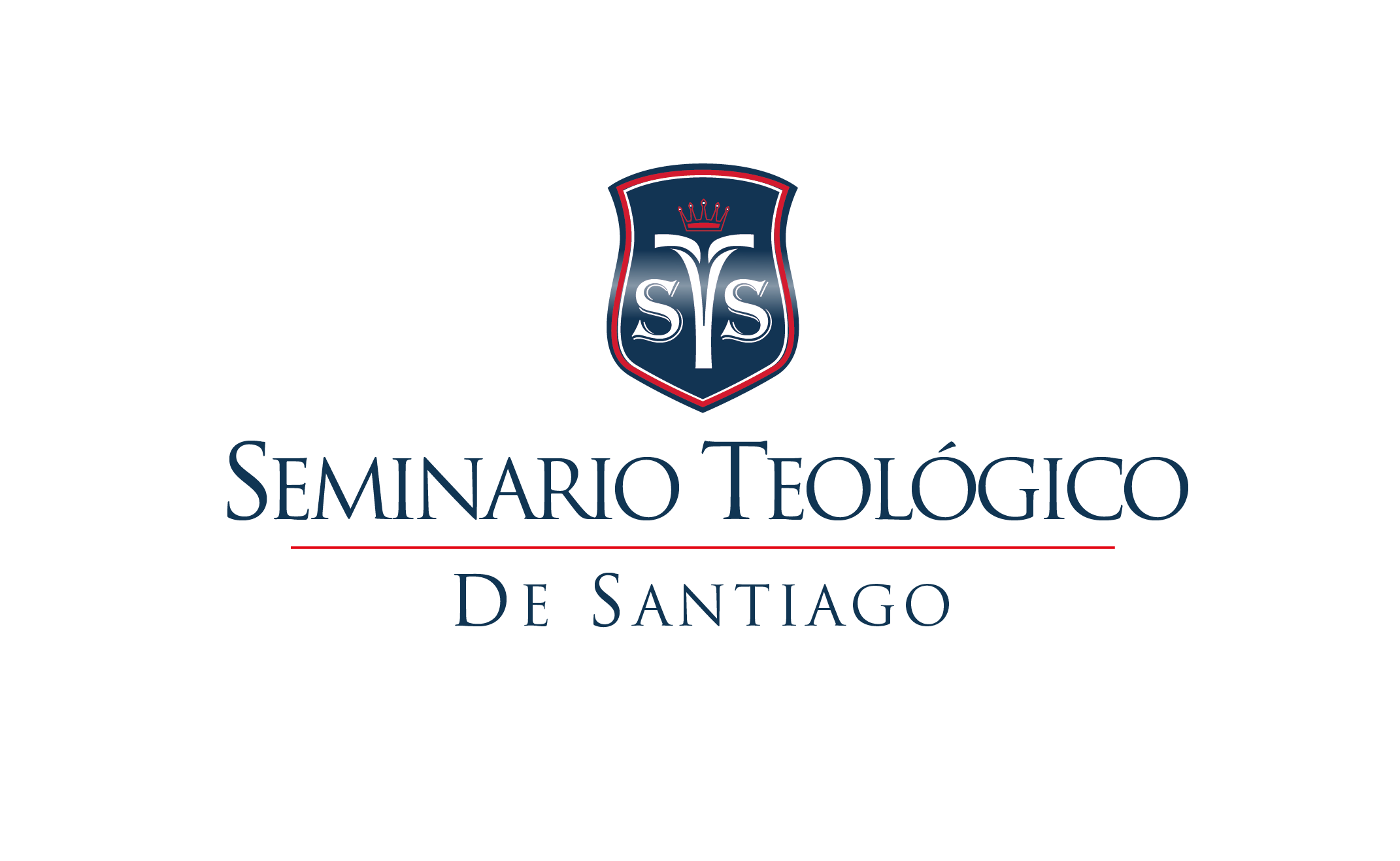 SOLICITUD DE INGRESOINFORMACIÓN PERSONAL Y FAMILIAR1.- Nombre completo: __________________________________________________________________2.- Fecha de nacimiento: ________________________ Número de Cédula: ________________________3.- Lugar de Nacimiento: ______________________________ Teléfono de la casa: _________________4.- Teléfono en casos de emergencias: _______________ Número de Celular: ___________________5.- Dirección: _________________________________________________________________________6.- Correos electrónicos: ________________________________________________________________7.- Soltero ____  Casado ____  Divorciado ____ Viudo(a) ____ Novio(a)-Comprometido(a) ______Otro (Explique) ____________________8.- ¿Vive con sus padres? ____ Si vive sólo con uno de ellos ¿Con cuál de los dos? __________________      Nombre de los padres o tutores ________________________________________________________9.- ¿Tiene hijos(as)? Si es afirmativo ¿Cuántos y de qué edades? ________________________________10.- ¿Padece de algún problema de salud o de algún impedimento físico? _______________________________________________________________________________________________________________11.- Es dependiente de algún medicamento o tratamiento médico? _______________________________12.- Países en los que ha vivido ___________________________________________________________13.- ¿Habla otros idiomas a parte de español? ¿Cuáles? _____________________________________INFORMACIÓN ACADÉMICA Y LABORAL1.- Colegios o universidades donde estudió primaria y bachillerato (Secundaria)__________________________________________________________________________________________________________________________________________________________________________2.- ¿Cuál fue su promedio al graduarse de bachillerato? _____ ¿Cuál fue su índice al graduarse de la universidad ____  Si no se ha graduado ¿Cuál es su índice actual en la universidad? _____3.- Universidad, Academia, Instituto, Centro de Estudios técnicos o superiores en el que estudia o se graduó _________________________________________________4.- ¿Qué otros estudios, grados universitarios o estudios superiores posee? (Sean carreras técnicas, estudios o entrenamientos de arte o cualquier oficio, idiomas, post-grados, maestrías, diplomados, etc.)__________________________________________________________________________________________________________________________________________________________________________5.- ¿Qué otros estudios está esperando hacer en un futuro cercano? 6.- ¿Trabaja? _____ ¿En qué empresa? _____________________ ¿Cuál es su cargo? ________________7.- ¿Cuántos empleos, oficios o trabajos ha tenido hasta la fecha? Enumérelos___________________________________________________________________________________________________________INFORMACIÓN DE SU VIDA CRISTIANA Y ECLESIÁSTICA1.- ¿Considera usted que es cristiano(a) nacido de nuevo?¿Hace cuánto tiempo? ___________________________________________________2.- ¿Considera usted que está viviendo como un verdadero cristiano con evidencias o fruto de haber nacido de nuevo? ¿Desde cuándo? (No se está preguntando si está teniendo una vida cristiana ejemplar, sino si ves evidencia de una vida cristiana verdadera y genuina).3.- ¿Se congrega establemente y es miembro de una Iglesia local?____ Sí____ No____ EsporádicamenteNombre de la iglesia a la que asiste ____________________________________Nombre del Pastor: _________________________________________________Teléfono de la iglesia: _______________________________________________4.- Si consideras que eres cristiano(a)… ¿Explica brevemente cómo fue tu experiencia de conversión?5.- ¿Sirves en algún ministerio en la iglesia?6.- ¿Qué dones o llamados piensas que Dios te ha dado como creyente?7.- ¿Has estado alguna vez bajo disciplina eclesiástica? (Si deseas puedes contestar oralmente en persona)8. ¿Aceptaría ser aconsejado en algunas áreas que veamos que afectan tu vida personal, profesional o familiar? INFORMACIÓN RESPECTO A SUS ASPIRACIONES HACIA ESTA INSTITUCIÓN1. ¿Conoce el propósito del Seminario Teológico de Santiago? ¿Ha leído el catálogo y toda la información concerniente a esta institución?2. ¿Qué lo motiva a querer ingresar a este Seminario?3.- ¿Cuáles son tus aspiraciones como líder cristiano? ¿Qué misión crees que tienes en este mundo a través de tu oficio o ministerio?4.- ¿Cómo esperas utilizar en el futuro esta preparación que el STS te brindará? (se lo más específico posible)5.- ¿Una vez que conozca los reglamentos de la institución, ¿Entiende y está de acuerdo en respetarlos y colaborar en su cumplimiento?  6.- ¿Crees que tienes suficiente sentido de compromiso como para cumplir con los requisitos académicos, espirituales y prácticos de este programa?7.- Con honestidad y delante de Dios… ¿Te sientes llamado por Él para buscar la formación que esta institución te provee? ¿Crees que es Dios el que desea que obtengas esta preparación?_____________________________________________________________________Para uso Administrativo solamenteRecibida en fecha ______________  Entrevista en fecha: _______________________Observaciones _________________________________________________________Status: ________________________________________________________________________________________Firma 